Parks and Recreation Advisory Board Meeting MinutesAugust 16, 20236:00 P.M.City HallAttendance:	Claudia Duncan, Stephen Dunn, Joene Conley, Kathy Curtis, Bob Smith, Ann Marie CharetteAbsent: Staci WoodInterim Director: Sara GoodwinBOC Liaison: Tom GuzulaitisI.	Call to Order	 Chair Claudia Duncan called the monthly meeting of the Parks and Recreation Advisory Board to order at 6:00PM. II.	Approval of Agenda	Kathy asked to amend the Agenda to add e: BSL Clean Up in September.	Bob moved to approve the agenda as amended, Ann Marie seconded. Vote 6-0.III.	Approval of Minutes	Minutes were approved as distributed.	IV.	Old Business Lake Ordinance and Wake Regulation – was approved by the BOCFriends Group-Claudia will spearhead this.  Tom has reached out to Richard Slocum and Stephanie Bodman, who are interested, there is one more person who hasn’t responded and one he hasn’t contacted yet.Report at BOC Meeting (review and remind) – We must be there when we’re supposed to be there.  Kathy is September, Stephen is October, Claudia is November.V.	Public Comment – noneParks &  Recreation Monthly Department Report – attachedSubcommittee Reports and Goals – Facilities – Stephen says parks on this side of town are getting more use since the detour, Communications – needs new members, Department – also needs new members.Seniors 100% recapture on fees – Stephen asked to look at this again, Tom pointed out that the Sunshine Fund is in place to help seniors that cannot afford programs.  We need consumers to bring their comments, concerns about this to the board.(2) After school positions (part-time) and (1) Program Asst Position (full-time) – Haylee, who already works for the program, could fill one of those positions.  BSL Clean up – Kathy is now on the Appearance Committee and since Mr. Jerry is very ill and Myriam is gone, she is trying to spearhead it.  She needs to know how and who picks up the bags. She has ideas on how to make this more effective, Tom said that he would help her.  The date is set for Sept. 23.VII.	Next Meeting Agenda ItemsFriends CommitteeTrunk or Treat – Halloween night at the Community CenterVIII.  	Announcements – noneIX.	Adjournment – Bob made the motion to adjourn the meeting, Stephen seconded.  Vote 6-0  Time: 6:55pmRespectfully submitted,Joene ConleySecretaryParks & Recreation Advisory Board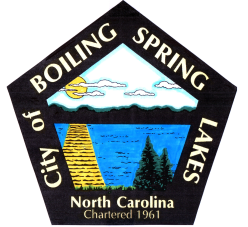 City of Boiling Spring Lakes9 East Boiling Spring RoadBoiling Spring Lakes, NC  28461